Памятка для родителей по записи обучающихся на занятия дополнительного образования МБОУ г. Иркутска ООШ № 68через интернет-портал Навигатор дополнительного образования Иркутской областиДата открытия записи: 01 сентябряДля записи необходимо зарегистрироваться в системеНавигатор дополнительного образования Иркутской области. Для этого в поисковой строке Вашего браузера ввести Навигатор дополнительногообразования Иркутской области  перейдите по ссылке https://xn--38-kmc.xn-- 80aafey1amqq.xn--d1acj3b/  или воспользуйтесь QR кодом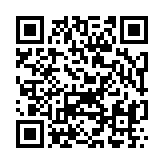 Затем перейти по вкладке «Регистрация», заполнить данные для регистрации.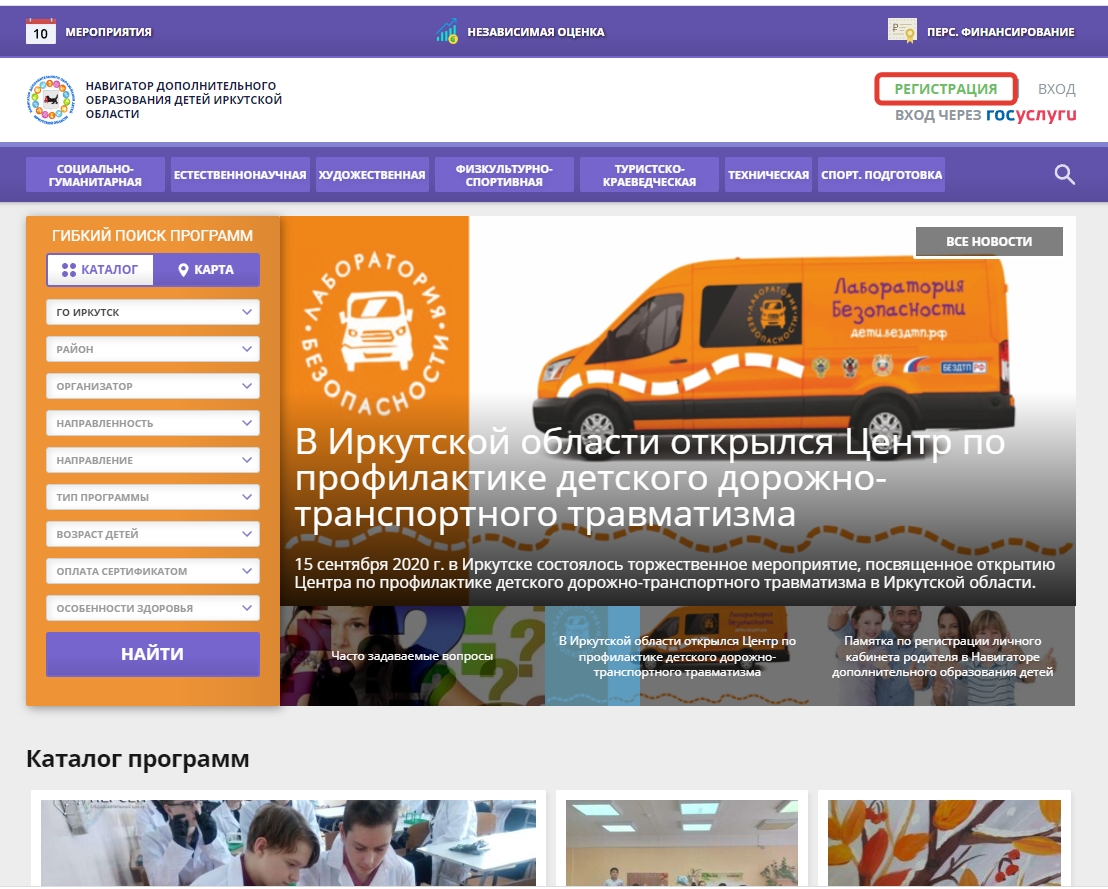 После регистрации в верхнем, правом углу, появится Ваше ФИО. (на месте надписи: регистрация/вход). Следует нажать на него и, таким образом, войти в личный кабинет.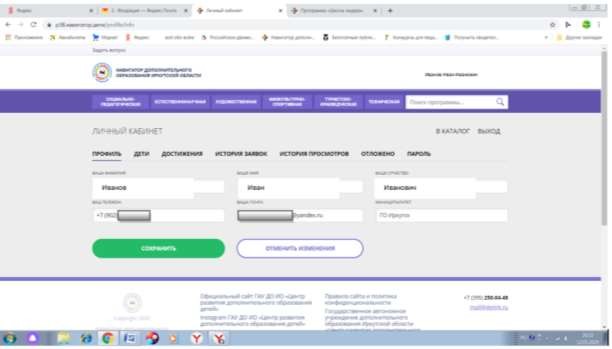 Далее сохранить данные в профиле, нажав на кнопку «Сохранить». На электронную почту, указанную при регистрации, придет ссылка для подтверждения. Необходимо перейти по ссылке, тем самым, завершив регистрацию на сайте. После чего  перейти в раздел «Дети» и ввести данные ребенка. Сохранить (если вы не подтвердили почту, добавить в личный кабинет данные о ребенке будет невозможно).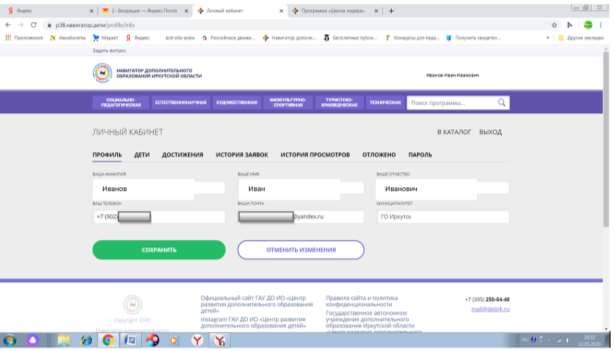 Для того чтобы познакомится с программами учреждения, на главной странице в поисковом окне слева выбирать из выпадающих окон:Муниципалитет – ГО ИркутскОрганизатор – МБОУ г. Иркутска ООШ № 68Можно выбрать направленность, возраст – по желанию.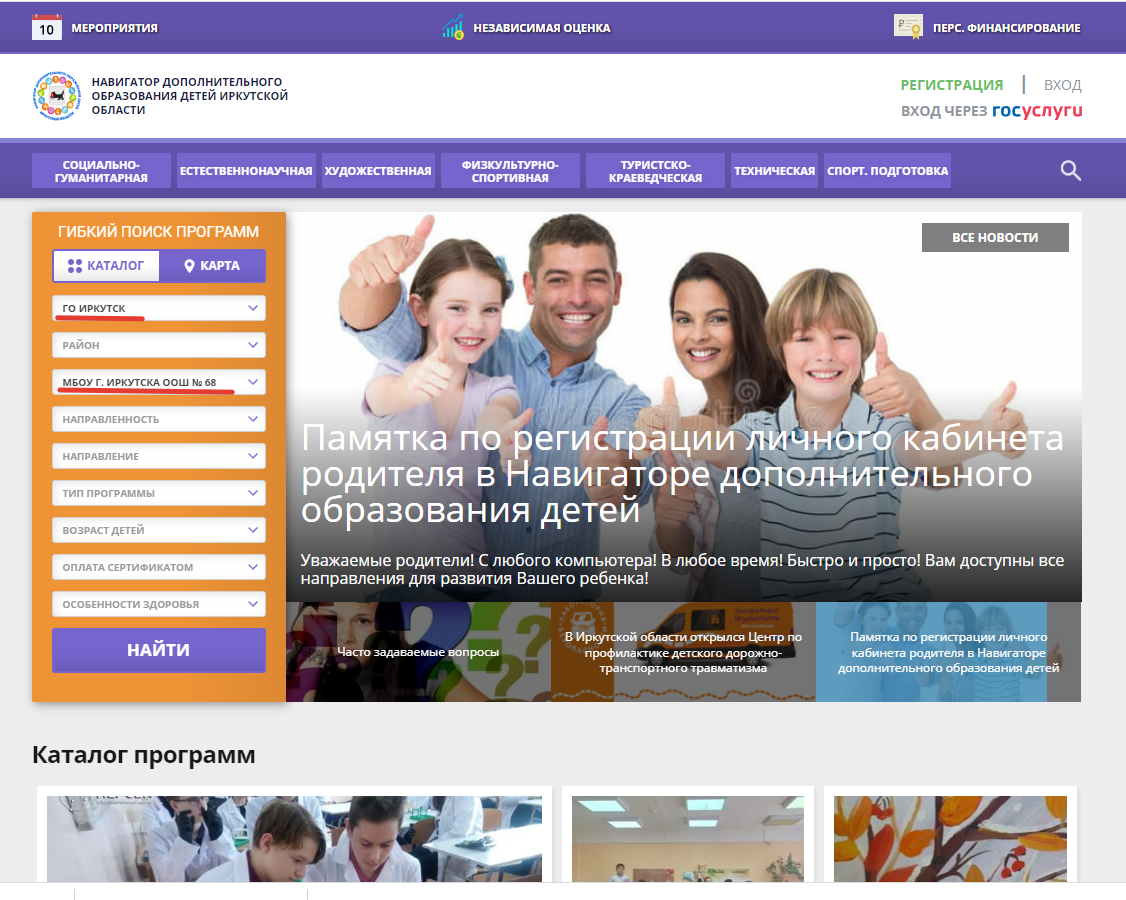 Далее нажать на кнопку «Найти»Внимательно прочитать информацию об интересующей вас программе.Убедиться, что это именно та программа, которая Вам нужна.Просмотреть фото, данные по педагогу, прочитать отзывы, место проведения занятий.В разделе «Группы» ознакомиться с количеством групп и расписанием, выбрать удобное для вас время и группу.Нажать на кнопку «Записаться».В течение трех дней ваша заявка будет обработана администратором учреждения.Внимание! Заявка является предварительной!!!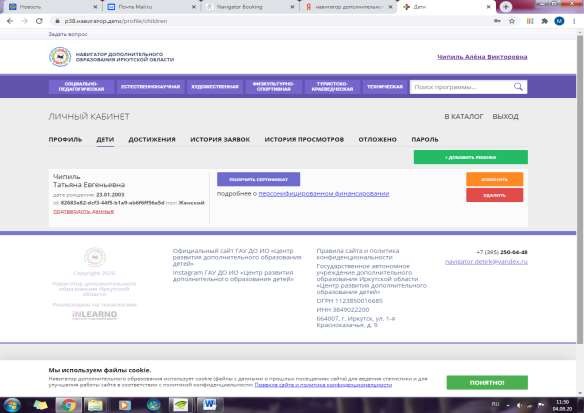 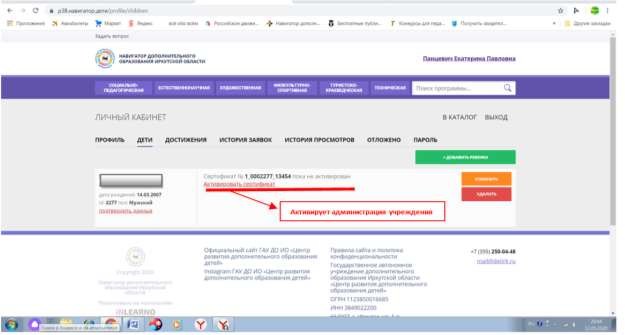 Для получения сертификата, вам необходимо в личном кабинете зайти в раздел «Дети», и нажать на кнопку получить сертификат. Появитьсяинформация о номере сертификата, он будет не активен на данном этапе.Сертификат активирует администрация выбранного Вами учреждения!!! (МБОУ г. Иркутска ООШ № 68)ВНИМАНИЕ! Чтобы подтвердить данные ребенка и активировать сертификат, вам необходимо заполнить заявления о зачислении на программу приложение 1 (так же бланк заявления размещен на сайте, доступен для скачивания) Заявление  обязательно для заполнения.Заявление передается классному руководителю или в отсканированном варианте  на электронный адрес учреждения (согласно реализации программы по навигатору) обязательно укажите в теме письма название программы:schoola68@mail.ruПриложение №1Директору МБОУ ООШ № 68Т.В. Зиминойот____________________________(ФИО родителя, законного представителя)проживающей(-его) по адресу:_____________________________тел.:_________________________ЗаявлениеПрошу зачислить моего ребенка________________________________________________________                               (ФИО ребенка)______________________________________________________________________________________________Ученика(-цы)_______класса в___________________________________________________________________________________________________________________________________________________(называние кружка, секции, объединения)Медицинских противопоказаний к посещению занятий нет.Согласны на использование персональных данных ребенка в рамках уставной деятельности МБОУ ООШ № 68, необходимых при организации кружка (объединения).«___»________20__г.                                                                                           ________/_____________                                                                                                                                                            подпись/расшифровка подписи